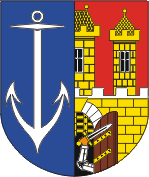 Městská část Praha 7Úřad městské částiÚtvar kontroly, auditu a stížností nábř. Kpt. Jaroše 1000detašované pracovištěDělnická 44a170 00  Praha 7Žádost o poskytnutí informace podle zákona č. 106/1999 Sb., zákona o svobodném přístupu k informacím, ve znění pozdějších předpisů Vážený pane,dne 25. prosince 2018 jste zaslal žádost  o poskytnutí informace podle zákona č. 106/1999 Sb., o svobodném přístupu k informacím, ve znění pozdějších předpisů (dále také jako „InfZ“). V obsahu Vaší žádosti žádáte:„o zaslání všech informací, které má naše MČ Praha 7 k dispozici o vytížení (využívání) cyklopruhů, cyklostezek a dalších zařízení pro cyklisty na našem území. Tyto informace žádáte v takové podobě a za takovou dobu, jako je máme k dispozici, a to ve strojově zpracovatelné podobě“.Dne 10. ledna 2019 jste podal stížnost. V souladu s ustanovením § 16a odst. 5 InfZ a s odkazem na § 14 odst. 5 písm. d) InfZ Vám požadované informace poskytujeme a sdělujeme:Odbor dopravy Úřadu MČ Praha 7 neprovádí cílené jednorázové a ani dlouhodobé sledování dopravního proudu, odbor dopravy nedisponuje databází dopravně-inženýrských údajů v rozlišení skladby dopravního proudu, natož pak do podrobnosti cyklistů. Problematikou cyklistické dopravy se koncepčně zabývá Magistrát hl. m. Prahy, sledováním charakteristik dopravních proudů pak Technická správa komunikací hlavního města Prahy, a.s. Informace, které máme k Vašemu dotazu, se týkají výsledku analýzy dat z navigačních aplikací ohledně počtu jízd cyklistů na území MČ Praha 7. Jedná se o data za první pololetí roku 2017 (do 22. 6.), dopočtená na celoroční počty cyklistů – data nám předal MHMP odbor rozvoje dopravy dne 20.10.2017 a jsou obsahem excelovské přílohy č. 1.Dále máme k dispozici webový odkaz na funkční sčítače cyklistické dopravy:https://unicam.camea.cz/Discoverer/BikeCounter/indexpřípadně:   http://scitace.prahounakole.cz/.Pouze doplňujeme, že sčítání dělá primárně Technická správa komunikací hl. m. Prahy, a.s., městská část Praha 7 s daty samozřejmě pracuje. Většina zde uveřejněných dat je veřejně dostupná.Jednou z dalších informací k předmětu Vaší žádosti mohou posloužit i informace obsažené v zápisu z Fóra zdravého města, což je každoroční setkání radnice s občany, kde se hodnotí dosavadní práce radnice a diskutují priority městské části v budoucnosti:https://www.praha7.cz/wp-content/uploads/2018/11/F%C3%B3rum-zdraveho-m%C4%9Bsta-2017.pdf. S pozdravem								Bc. Jiří Pořízka									vedoucí ÚKAS	Rozdělovník:e-mail: foi+request-7603-1bcf4d30@infoprovsechny.czÚKAS- do spisového materiálu. PanMichal A. ValášekVÁŠ DOPIS ZNAČKY / ZE DNENAŠE ZNAČKAVYŘIZUJE / LINKAPRAHA/DATUM/25.12.2018MČ P7 SZ 189409/2018Bc. Jiří Pořízka/737110416/11.01.2019